      STUDENT’S Cover SheetApplicant’s Name ____________________________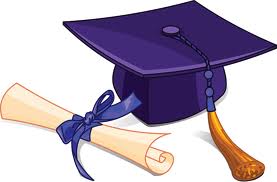 $5,000 in SCHOLARSHIPSScholarship Requirements		     Points (20)	Check-off/initial Cover Sheet for the Application				     1 pt.		___________Completion of a minimum of 12 semester hours	     1 pt.		____________Minimum grade point average of 2.50			     1 pt.		____________Good Standing with the College				     1 pt.		____________Two (2) letters of recommendation			     4 pt.		____________Current transcript					     1 pt.		____________An Essay (200-250 words) on the topic “Why I Chose	     7 pt.		____________ LeMoyne-Owen College as My Institution of Higher Learning” or “What is one of your most rewardingeducational experiences at LeMoyne-Owen College”Statement of financial need for the scholarship		    1 pt.		____________Member of the LOC Pre-Alumni Association		    2 pt.		____________Application Submission to Ms. Saulsberry by April 9th 	    1 pt.		____________Include this page as THE COVER SHEET FOR THE APPLICATIONAnita Curry-Jackson, Chair		   Sylvester Fulton, PresidentScholarship Committee	                        LOC Memphis Alumni Chapter